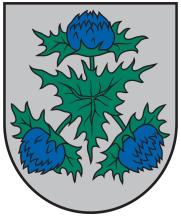 PĀVILOSTAS NOVADA DOMEDzintaru iela 73, Pāvilosta, Pāvilostas novads, LV 3466, tālr. 63498261, fakss 63484567, e-pasts dome@pavilosta.lvLĒMUMSPāvilostā2014. gada 31.jūlijā							Protokols Nr. 13., 2.§Par noteikumu „Par prezentācijas izdevumuuzskaites un norakstīšanas kārtību” projektuDome izskatīja sagatavoto Noteikumu par reprezentācijas izdevumiem uzskaites un norakstīšanas kārtību projektu.  Konstatēja, ka noteikumu projekts ir izstrādāts atbilstoši normatīvo aktu prasībām, kā arī ir sagatavots tāmes un akta paraugs.Pamatojoties uz likuma „Par pašvaldībām” 41.panta pirmās daļas 2 punktuPĀVILOSTAS NOVADA DOME NOLEMJ:3.1. Apstiprināt Noteikumu par reprezentācijas izdevumu uzskaites un norakstīšanas 	kārtību projektu ( pielikums). 3.2. Uzdot Pāvilostas novada pašvaldības lietvedei Lienei Vaškus domes 	lēmumu izsūtīt uz e-pastiem visām pašvaldības iestādēm un struktūrvienībām. Domes priekšsēdētājs							Uldis KristapsonsLēmuma projektu 15.07.2014. sagatavoja kancelejas vadītāja Aija OzoliņaLēmumu izsniegt:I.Blaubārdei ( elektroniski)L.Vaškus ( elektroniski)PIELIKUMS			Pāvilostas novada domes31.07.2014. sēdes lēmumam Nr. 13, 2.§NOTEIKUMIpar reprezentācijas izdevumu uzskaites un norakstīšanas kārtībuPamatojoties uz likumu „Par grāmatvedību”, likumu „Par budžetu un finanšu vadību”,  21.10.2003. MK noteikumiem Nr.585 „Noteikumi par grāmatvedības kārtošanu un organizāciju”, 31.03.1998. MK noteikumiem Nr.112 „Noteikumi par ienākumiem, par kuriem jāmaksā algas nodoklis”„Noteikumi par reprezentācijas izdevumu uzskaites un norakstīšanas kārtību” nosaka kārtību, kādā Pāvilostas novada domes pakļautībā esošās iestādes un struktūrvienības (turpmāk tekstā – institūcijas), plāno līdzekļus reprezentācijas izdevumiem, veic to uzskaiti, izmantošanu un norakstīšanu.Noteikumu mērķis ir sekmēt racionālu pašvaldības budžeta līdzekļu izlietojumu, kā arī nodrošināt pareizu reprezentācijas izdevumu realizāciju. Gadījumā, ja stājas spēkā grozījumi normatīvajos aktos, kas nosaka atšķirīgu kārtību, kā šajos noteikumos, piemērojamas ir jaunākās normas. Reprezentācijas izdevumi ir: institūciju izdevumi to prestiža veidošanai un uzturēšanai sabiedrībā pieņemto standartu līmenī. Tie ietver izdevumus publisku konferenču, uzņemšanu un maltīšu rīkošanai, kā arī pašvaldības reprezentējošu priekšmetu izgatavošanai. Uz šiem izdevumiem var tikt attiecinātas izdevumu summas dažādu priekšmetu, kas satur Pāvilostas novada ģerboni, logo vai citu raksturīgu informāciju (pildspalvas, kalendāri, T-krekli, krūzes u.c.), kā arī bezalkoholisku atspirdzinošu dzērienu un uzkodu iegādei, kas paredzēti pašvaldības viesiem, partneriem, klientiem u.tml.institūciju izdevumi konferenču, semināru, iestāžu jubileju un plaša mēroga lietišķu tikšanos organizēšanai;institūciju izdevumi delegāciju un atsevišķu personu uzņemšanu un amatpersonu vizītēm, ieskaitot arī visus uzņemšanas, izmitināšanas, viesnīcu pakalpojumus, transporta pakalpojumus, ja viesi tiek uzaicināti par institūcijas  līdzekļiem;institūcijas izdevumi grāmatu, suvenīru, ziedu, telpu un galda noformēšanas priekšmetu iegādei, ar reprezentāciju saistītu priekšmetu izgatavošanai, telpu nomai, kafijas paužu, brokastu, pusdienu un vakariņu rīkošanai u.c.Par reprezentācijas izdevumiem nav uzskatāmi: institūciju izdevumi savas apkārtējās teritorijas apkopšanai. Šādi izdevumi ir uzskatāmi par saistītiem ar budžeta institūciju saimniecisko darbību;institūciju telpu dekorēšana un dzeramā ūdens iegāde klasificējami kā šo institūciju saimnieciskie izdevumi; institūciju izdevumi, kuru rezultātā tiešu labumu gūst darbinieki. Šajā gadījumā attiecīgos izdevumus ir iespējams personificēt un tos apliek ar iedzīvotāju ienākumu nodokli.Lai norakstītu reprezentācijas izdevumus: institūcijas vadītājs izdod rīkojumu, ar kuru tiek apstiprināta pasākuma programma, tāme un par līdzekļu izlietojumu atbildīgā persona; institūcijas reprezentācijas tāmi sagatavo katram atsevišķam pasākumam (ja izdevumi ir saistīti ar pieņemšanu, brokastu, pusdienu un vakariņu rīkošanu) vai pasākumu grupai;reprezentācijas izdevumu tāmi saskaņo izpilddirektors un galvenā grāmatvede. Tāmi precizē, ja tas ir nepieciešams vai ja izdevumi pārsniedz plānotos;reprezentācijas izdevumu uzskaiti veic sastādot attiecīgu aktu katram atsevišķam pasākumam vai pasākuma grupai, atbilstoši apstiprinātajām tāmēm. Aktam jāpievieno attaisnojuma dokumenti, kas pamato uzskaitītos izdevumus (preču pavadzīmes, čeki, kvītis u.c.) un aktā norāda:pasākuma rīkošanas datums;pasākuma rīkošanas vieta;pasākuma rīkošanas mērķis;dalībnieku saraksts;materiālu un preču (no attaisnojuma dokumentiem) izlietojums.Reprezentācijas izdevumi tiek uzskaitīti izdevumos tajā ekonomiskās kategorijas kodā, kas attiecas uz institūcijas reprezentācijas un ar institūcijas darbības veicamo funkciju nodrošināšanu saistītajiem pakalpojumiem. Domes priekšsēdētājs						Uldis Kristapsons					1.pielikumsAPSTIPRINUPāvilostas novada pašvaldībasizpilddirektors                                    A.MagonePāvilostā, ...... . ......... . 20...... .Tāmereprezentācijas pasākumam 20.... .gada .... . ........................ 	........................................................ 20......gada ...... . ........................... organizē  	( iestādes, struktūrvienības nosaukums)..........................................................................................................................................( pasākuma apraksts)..........................................................................................................................................Pasākuma programmā:...........................................................................................................................................................................................................................................................Pasākuma organizēšanai plānots iegādāties:Tāmi sagatavoja...................................		...........................		.....................................	(amats)				(paraksts)			(vārds, uzvārds)SASKAŅOTSPāvilostas novada pašvaldībasgalvenā grāmatvede                                   I.BlaubārdePāvilostā, ......... . ............... . ......................2.pielikumsAPSTIPRINUPāvilostas novada pašvaldībasizpilddirektors                                    A.MagonePāvilostā, ...... . ......... . 2014.AKTSPāvilostas novada pašvaldības reprezentācijas pasākumam 20.... .gada ..... . ................................Pasākuma rīkošanas datums:			20... .gada ....... . .......................................Pasākuma rīkošanas vieta:			................................................................................................................Pasākuma rīkošanas mērķis:		...............................................................................................................Dalībnieki:		...................................................................................................................................................................................................................................................Pasākuma organizēšanai iegādāts:Aktu sagatavoja..................................		..........................		....................................	(amats)				(paraksts)			(vārds, uzvārds)Preces nosaukumsDaudzumsPreces nosaukumsDaudzums